Развитие творческого воображения детей младшего дошкольного возраста в играх с прищепками.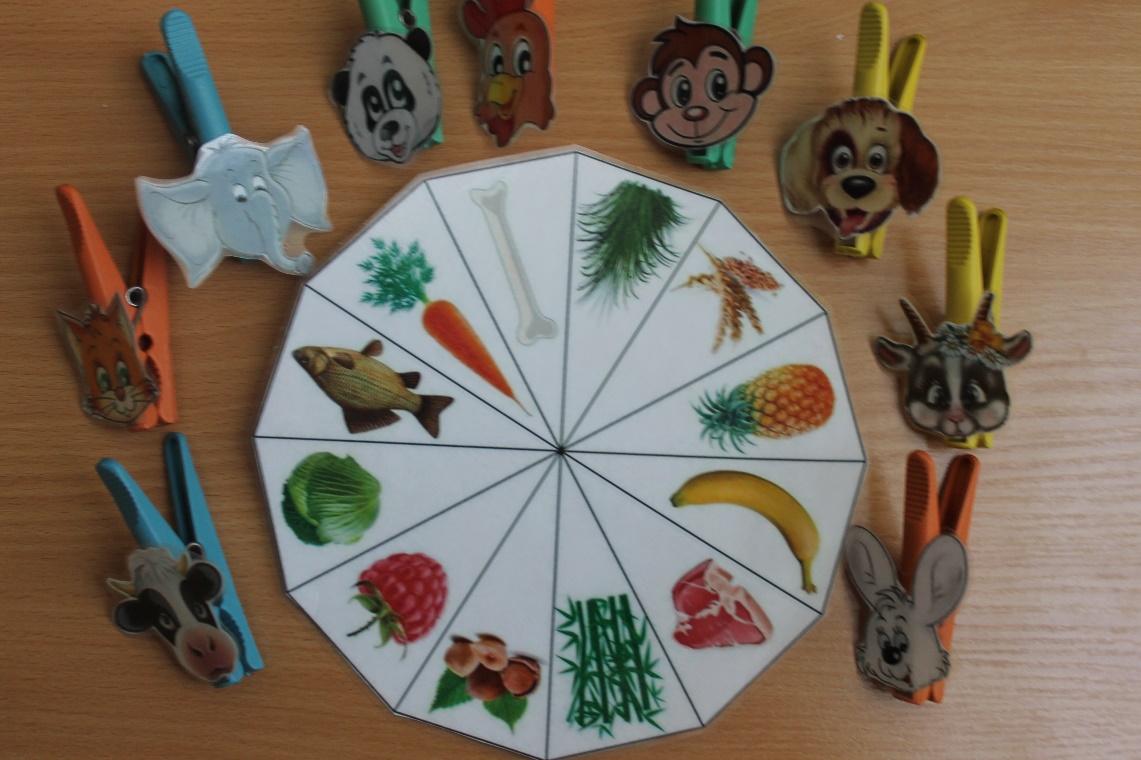 Для проведения данных игр нужно предварительно вырезать из картона фигурки, к которым в дальнейшем будут прикрепляться прищепки. Малышу будет интереснее не просто манипулировать с предметами по образцу, а проявлять фантазию, выбирая из предложенных нескольких фигурок нужную.В процессе конструирования различных предметов и объектов можно разучивать с ребенком стихотворения (автор Г.А. Пичугина) что, безусловно, будет способствовать расширению и активизации словаря дошкольника, а также развитию его памяти и внимания.ЗайчикМерзнет зайка на опушке,Спрятал лапки, спрятал ушки.Зайка, зайка, не дрожи,Лапки, ушки покажи.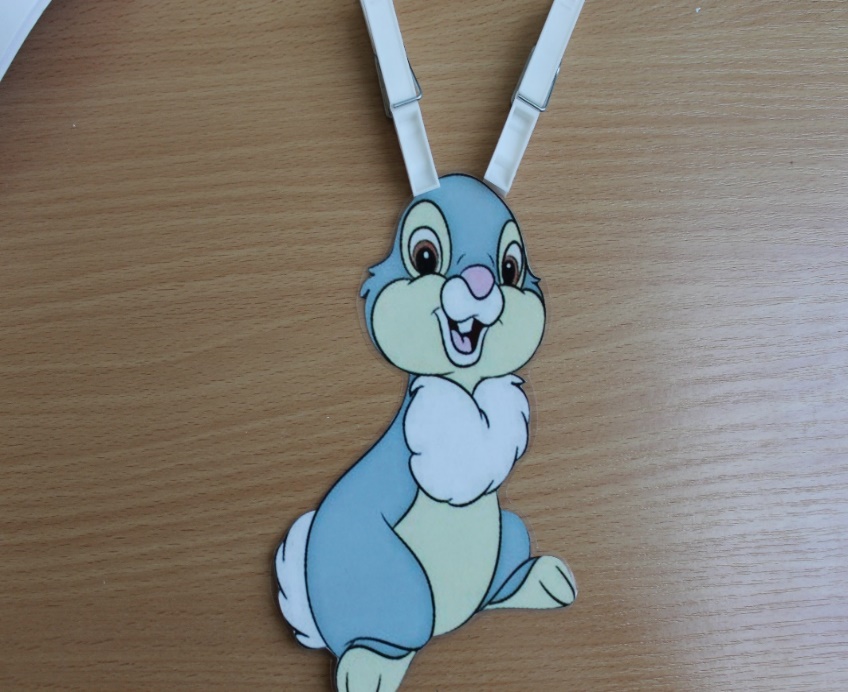 СолнышкоСолнышко утром Рано встает.Лучики тянет – тепло нам дает.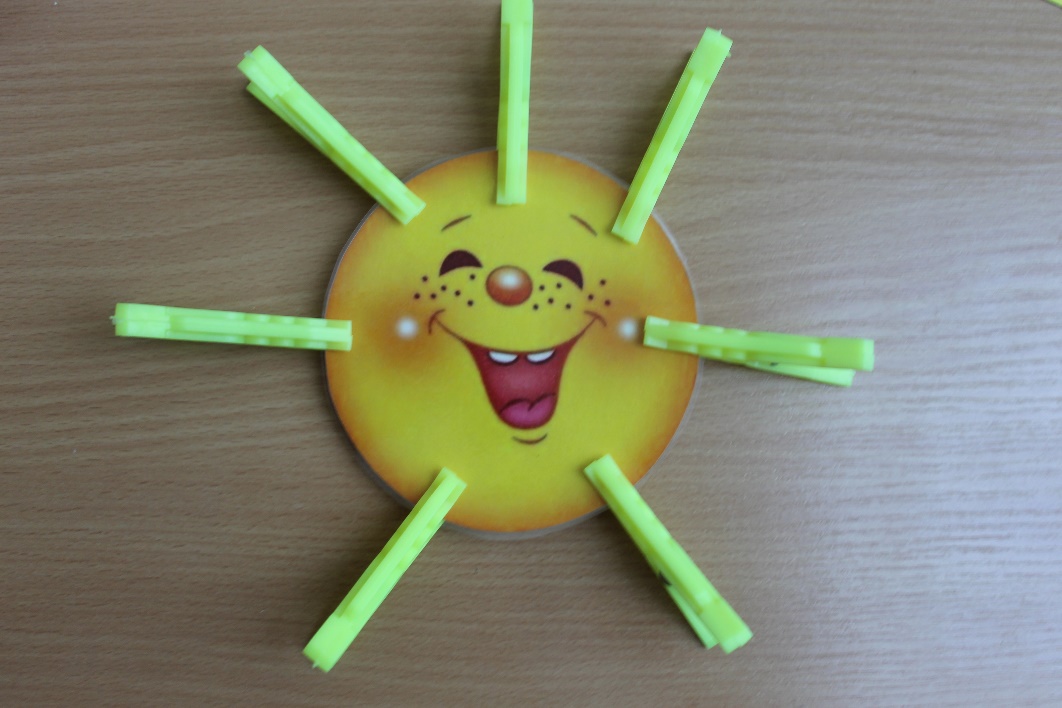 РыбкаРыбка, рыбка, что грустишь?Не видать улыбки?Без хвоста и плавников Не бывает рыбки.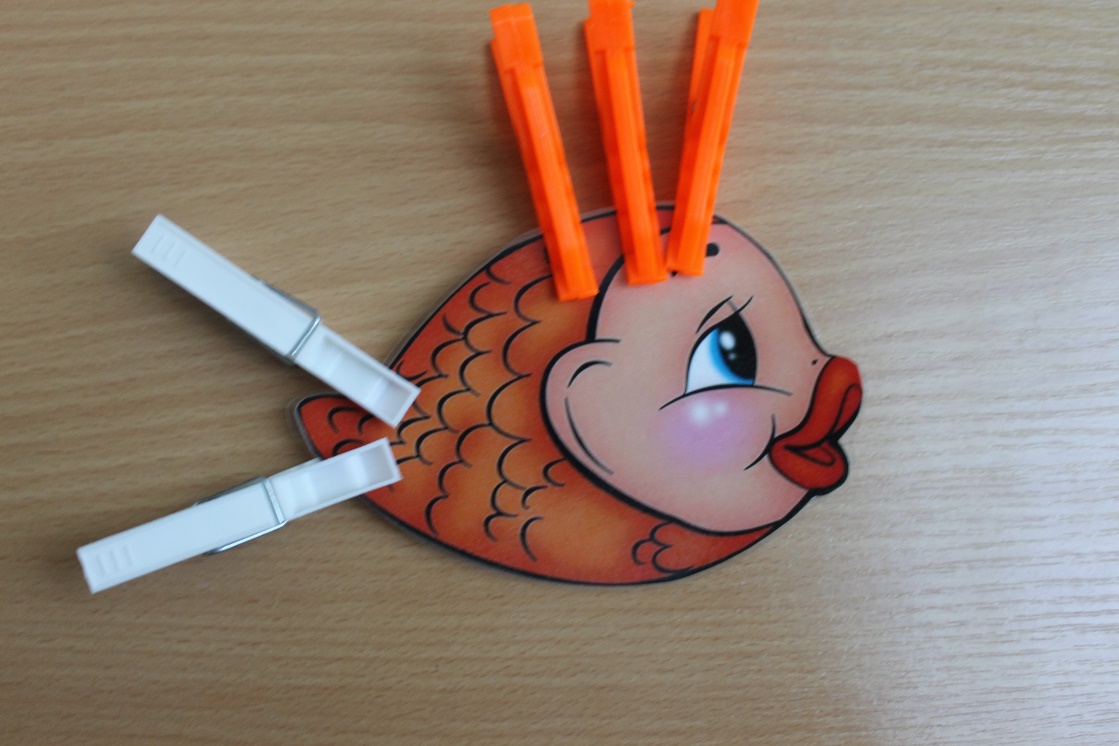 ОвощиУрожай мы убиралиИ ботву всю оборвали.Мы листочки прикрепляем –Сразу овощи узнаем.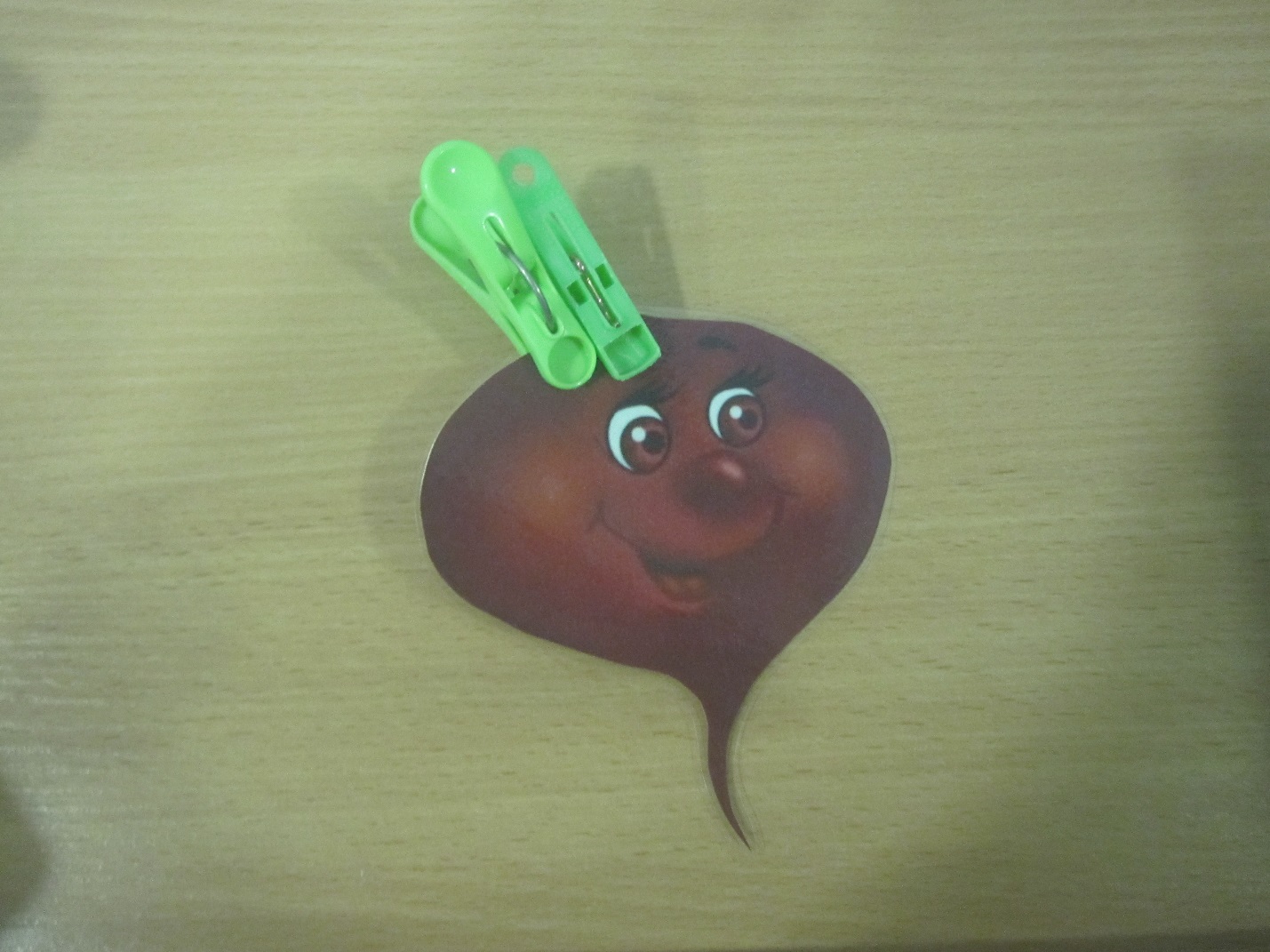 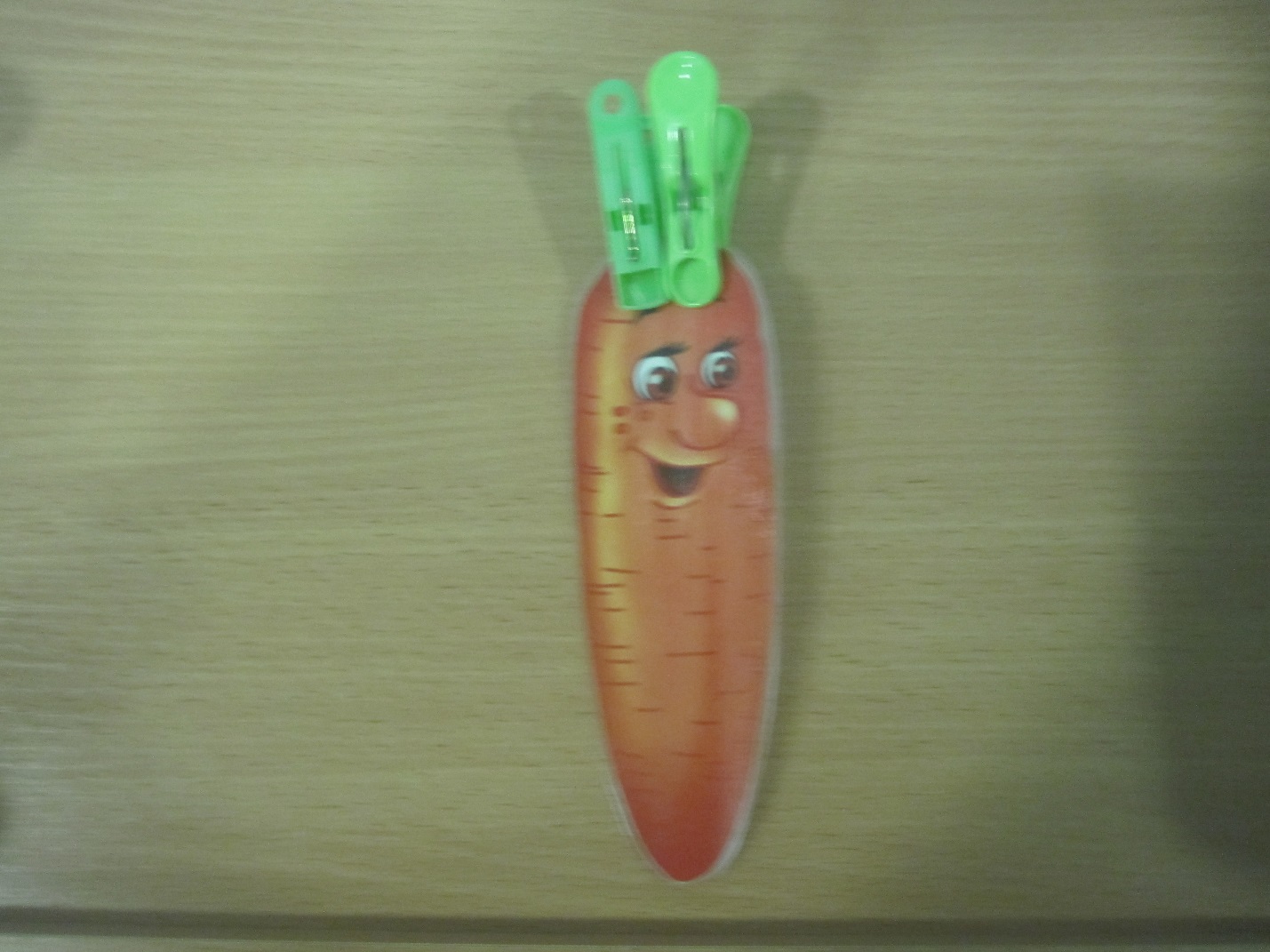 Сенсорные игровые упражнения с использованием прищепок.КоробочкиЦель: бучить детей сличению предметов по цвету.1 вариант (для индивидуальной работы)Ребенок самостоятельно выбирает и прикрепляет прищепки на край одной из коробок, распределяя их соответственно цвету приклеенного на дно кружка.2 вариант (для подгрупповой работы)Четверо детей выполняют инструкцию взрослого. Каждый ребенок выбирает и прикрепляет к краю соответствующей коробки прищепку того цвета, который ему назвал взрослый.ЗубастикиЦель: упражнять детей в сличении предметов по цвету, закрепить названия основных цветов.- Жили-были разноцветные зубастики. (Имя ребенка), назови, какого они цвета? (Красного, желтого, зеленого и синего). Зубастики любят все грызть. Но каждый зубастик выбирал предметы только своего цвета:Красный зубастик ест помидор.Желты за грушей полез за забор.Синий ест сливу: вот молодец!Зеленый зубастик ест огурец!Далее ребенок «угощает» зубастиков овощами и фруктами, проговаривая свои действия.Шаль с бахромой.Цель: закрепить понятия большой – маленький.Взрослый дает ребенку квадрат и на подносе маленькие и большие прищепки.Ребенку предлагается украсить «шаль» «бахромой», чередуя большие и маленькие прищепки.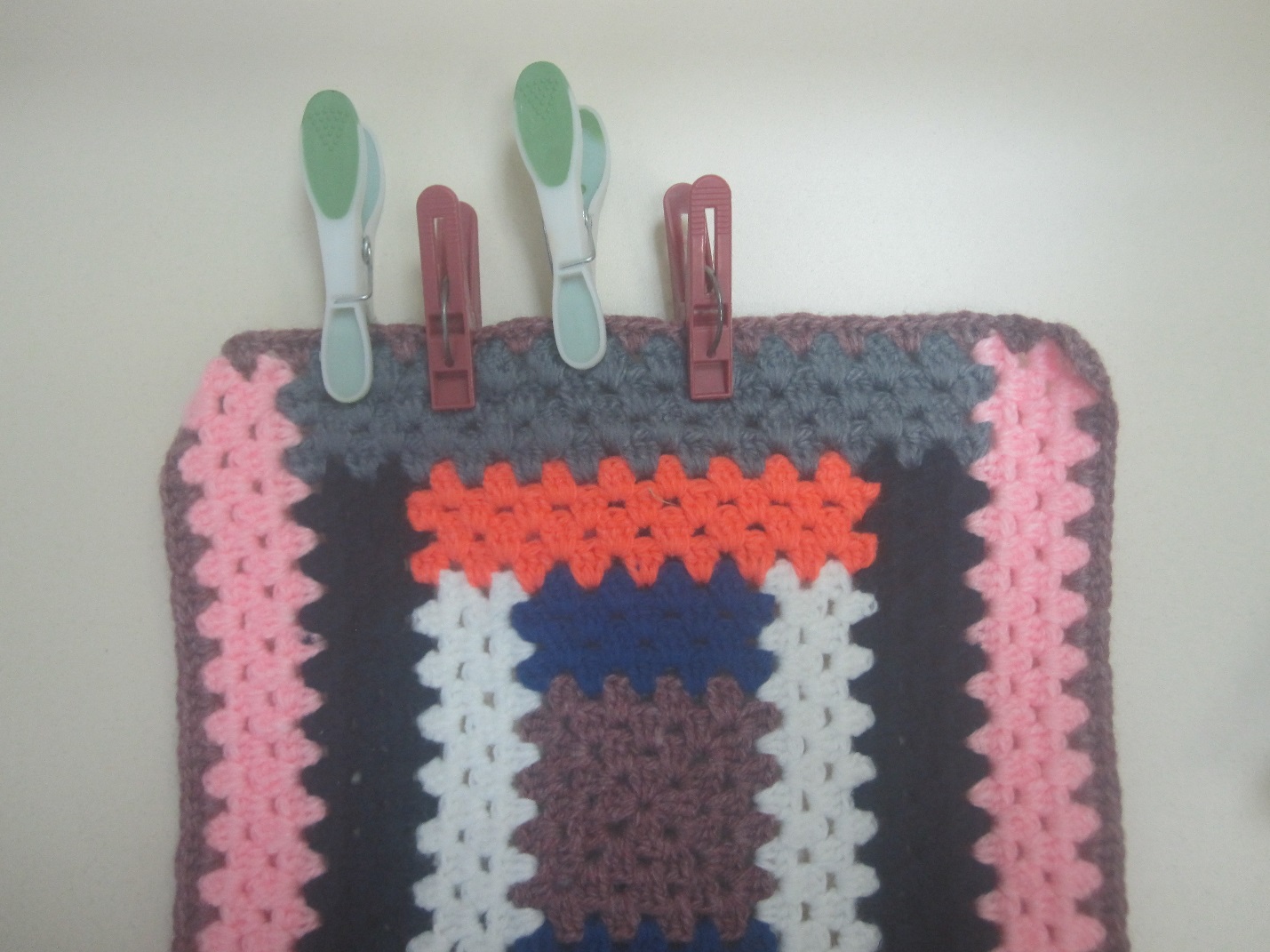 Материал подготовила учитель-логопед Виноградова Лариса Михайловна